Massachusetts and U.S. Disability Facts & Statistics: 2016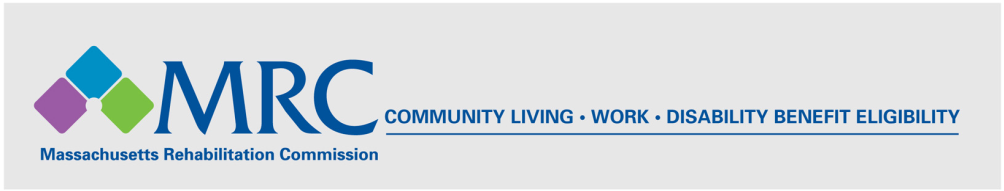 In 2015, there were 6,718,090 individuals living in the community in Massachusetts, of which 785,118 were persons with disabilities; a prevalence rate of 11.7%. In 2015, there were 316,450,569 individuals living in the community in the U.S., of which 39,906,328 were persons with disabilities; a prevalence rate of 12.6%. The prevalence of individuals with disabilities ages 18-64 living in the community in Massachusetts is 9.1% (393,251 state residents out of a total of 4,328,437 residents ages of 18-64), and 10.4% nationally. Massachusetts Residents by Disability Category (ages 18-64 living in the community)Change in the Number of People with Disabilities in MA (individuals living in the community)MA & U.S. Employment For Individuals With Disabilities (age 18-64, living in the community)MA & U.S. Employment For Individuals Without Disabilities (age 18-64, living in the community)Employment rates for individuals with disabilities lag far behind those for individuals without disabilities. The information above is taken from the 2016 Disability Statistics Compendium, developed by the Rehabilitation Research and Training Center on Disability Statistics and Demographics at the University of New Hampshire.  The annual Disability Statistics Compendium uses data from the most recent American Community Survey (U.S. census Bureau).  Access the Disability Compendium here: http://disabilitycompendium.org/Disability Category # of MA Residents% of MA Residents % of Disabled in MACognitive Disability191,5794.4%48.7%Ambulatory Disability177,3894.1%45.1%Independent Living Disability148,6893.4%37.8%Self-Care Disability69,0861.6%17,6%Hearing Disability68,4671.6%17.4%Vision Disability62,3651.4%15.9%201420152014 to 2015 % Change 773,146785,118+1.5%  (11,972 more individuals)2015# With Disability # With Disability & Employed% With Disability Who are  EmployedMA393,251137,89535.1% (-0.4% from 2014)U.S.20,411,5467,117,51834.9% (+0.5% from 2014)2015# Without Disability # Without Disability & Employed% Without Disability Who are EmployedMA3,935,1863,127,72879.5% (+0.5% from 2014)U.S.176,110,070133,913,76476.0% (+0.6% from 2014)